Lesson 5: Measure in MetersLet’s measure length in meters.5.1: Reptiles to MeasureEach length of tape on the floor represents the length of a reptile.A: gila monster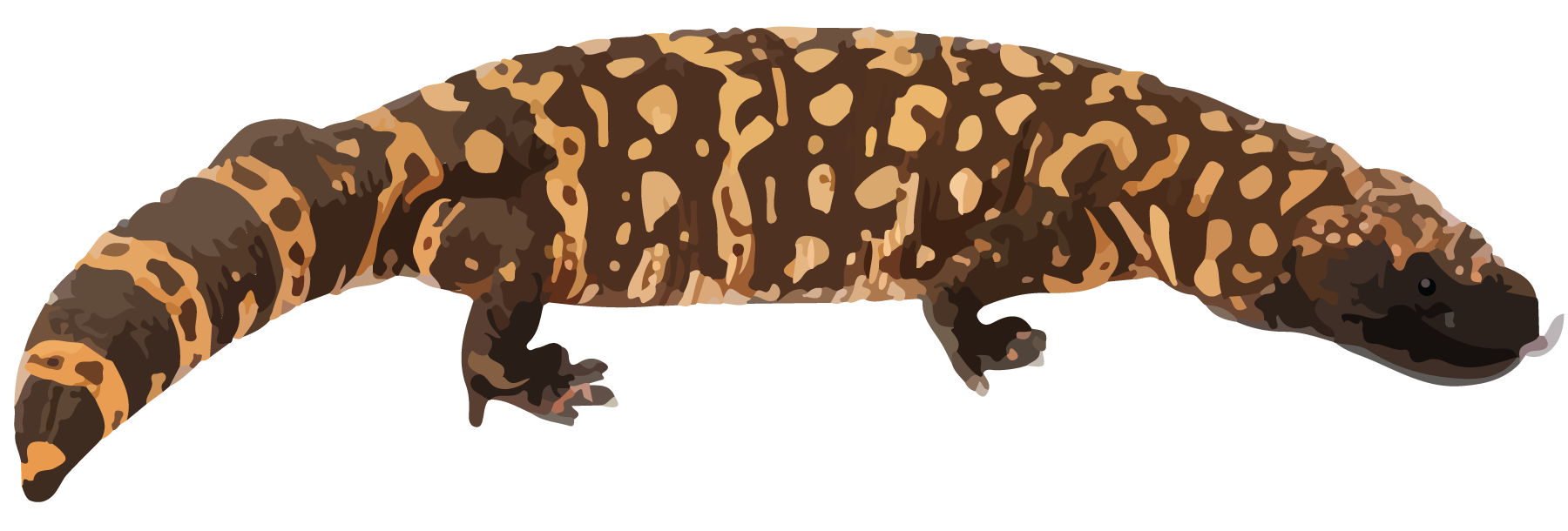 ​​​​​​B: baby alligator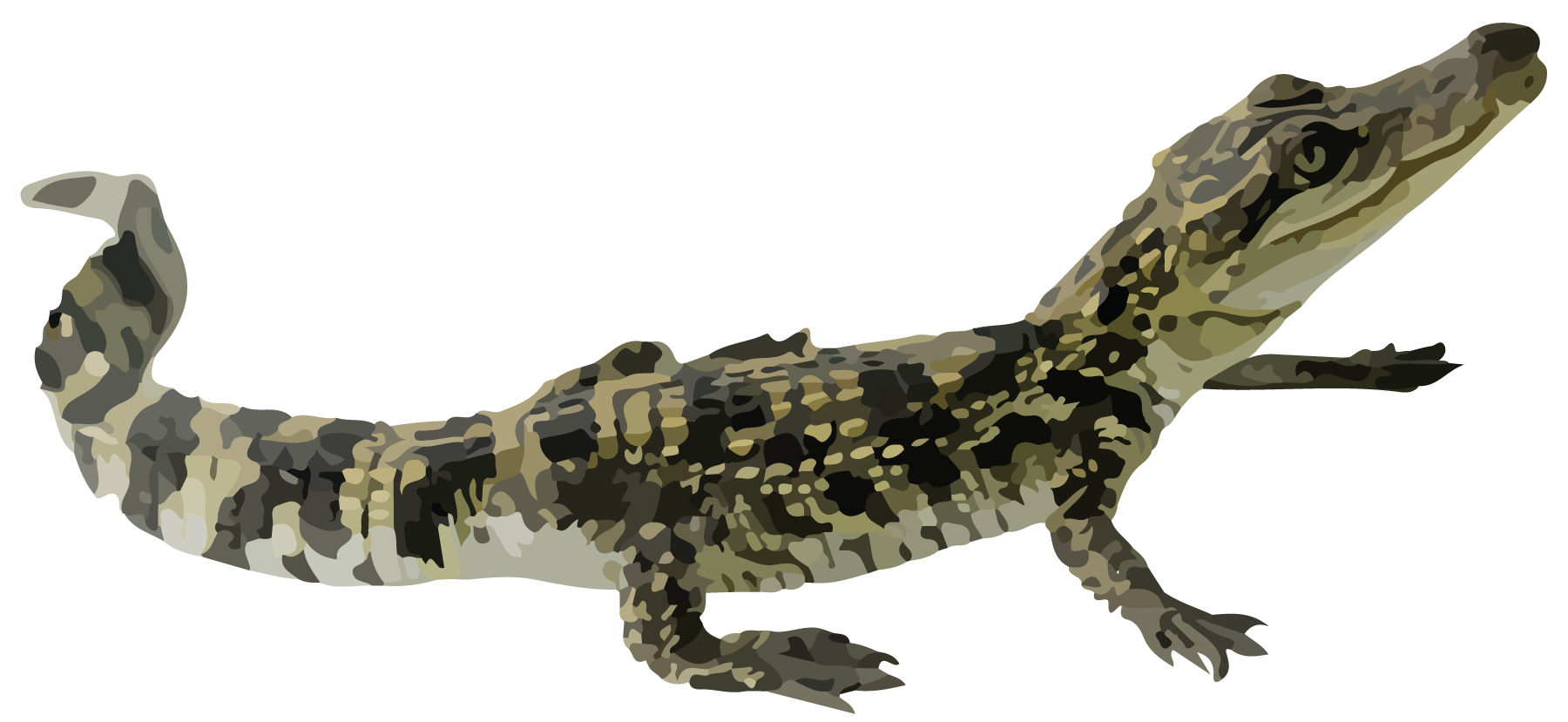 C: baby cobra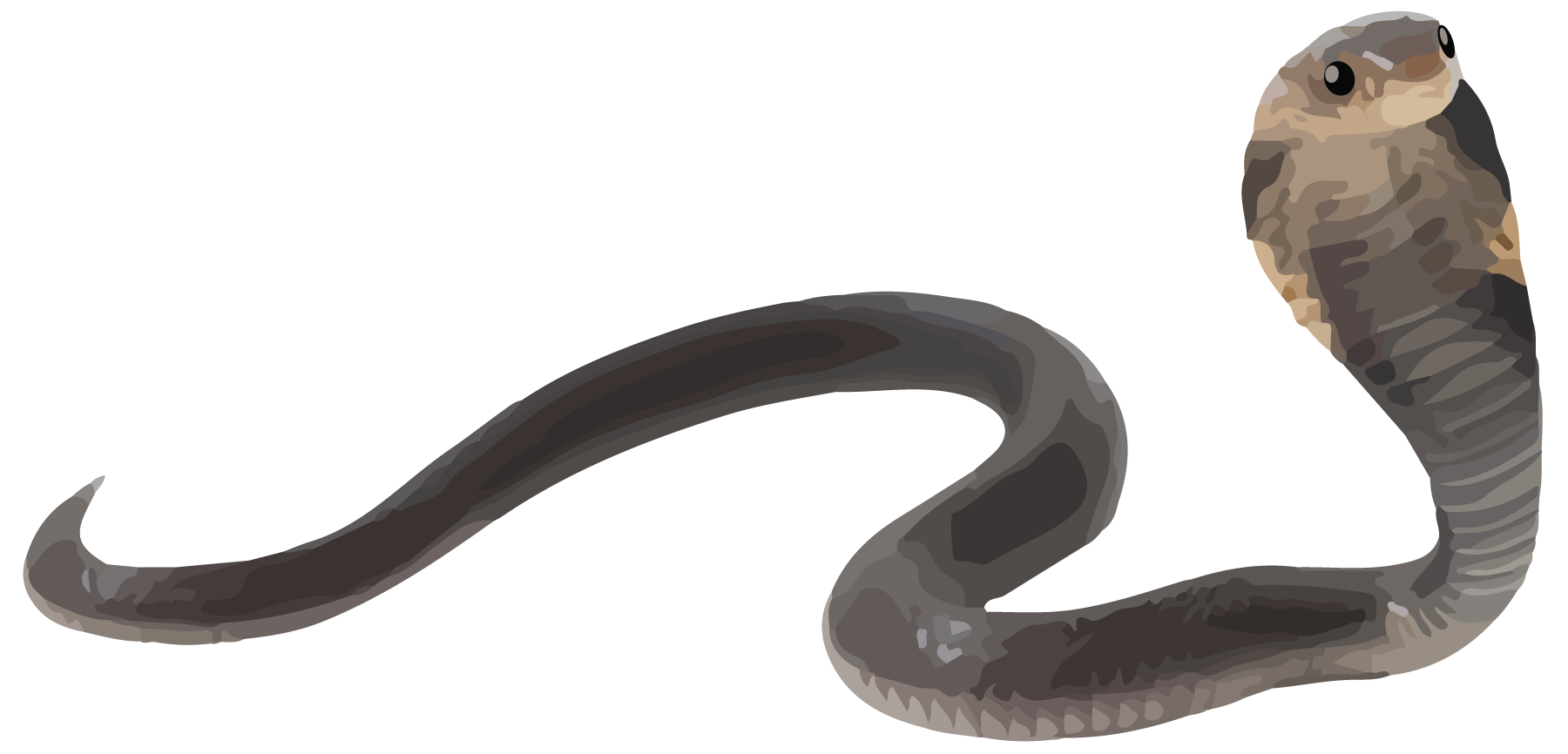 D: komodo dragon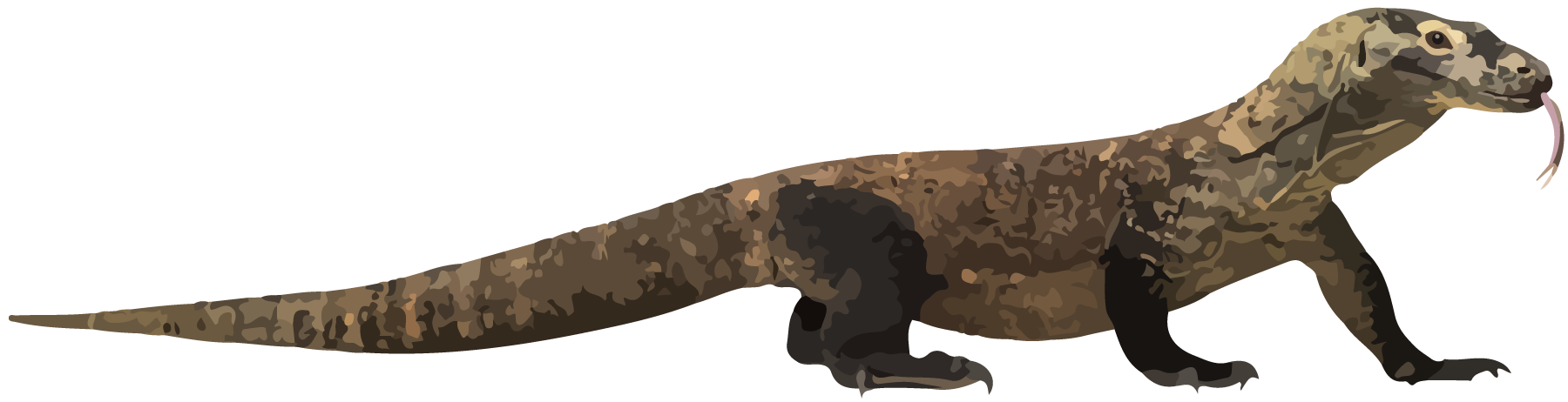 Measure to find the length of each reptile. Don’t forget the unit.What is the length of a gila monster?What is the length of a baby alligator?What is the length of a baby cobra?What is the length of a komodo dragon?5.2: Measure with a Meter StickD: komodo dragon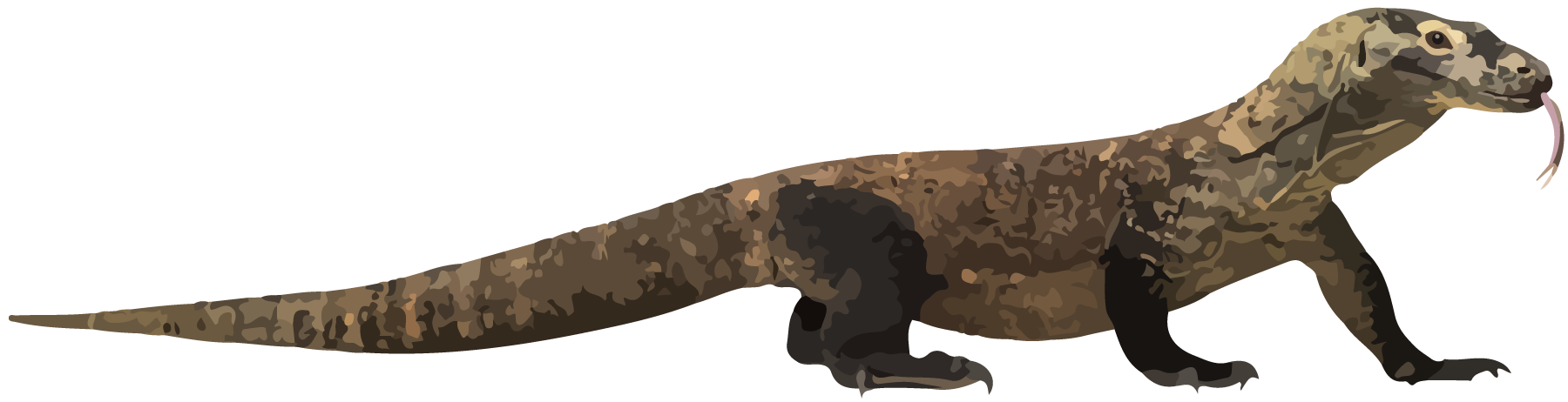 E: adult alligator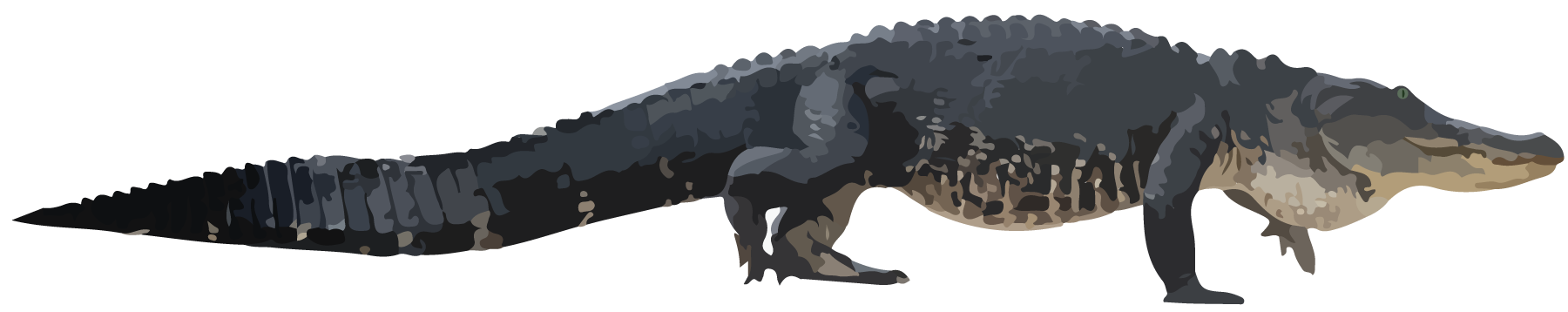 F: adult cobra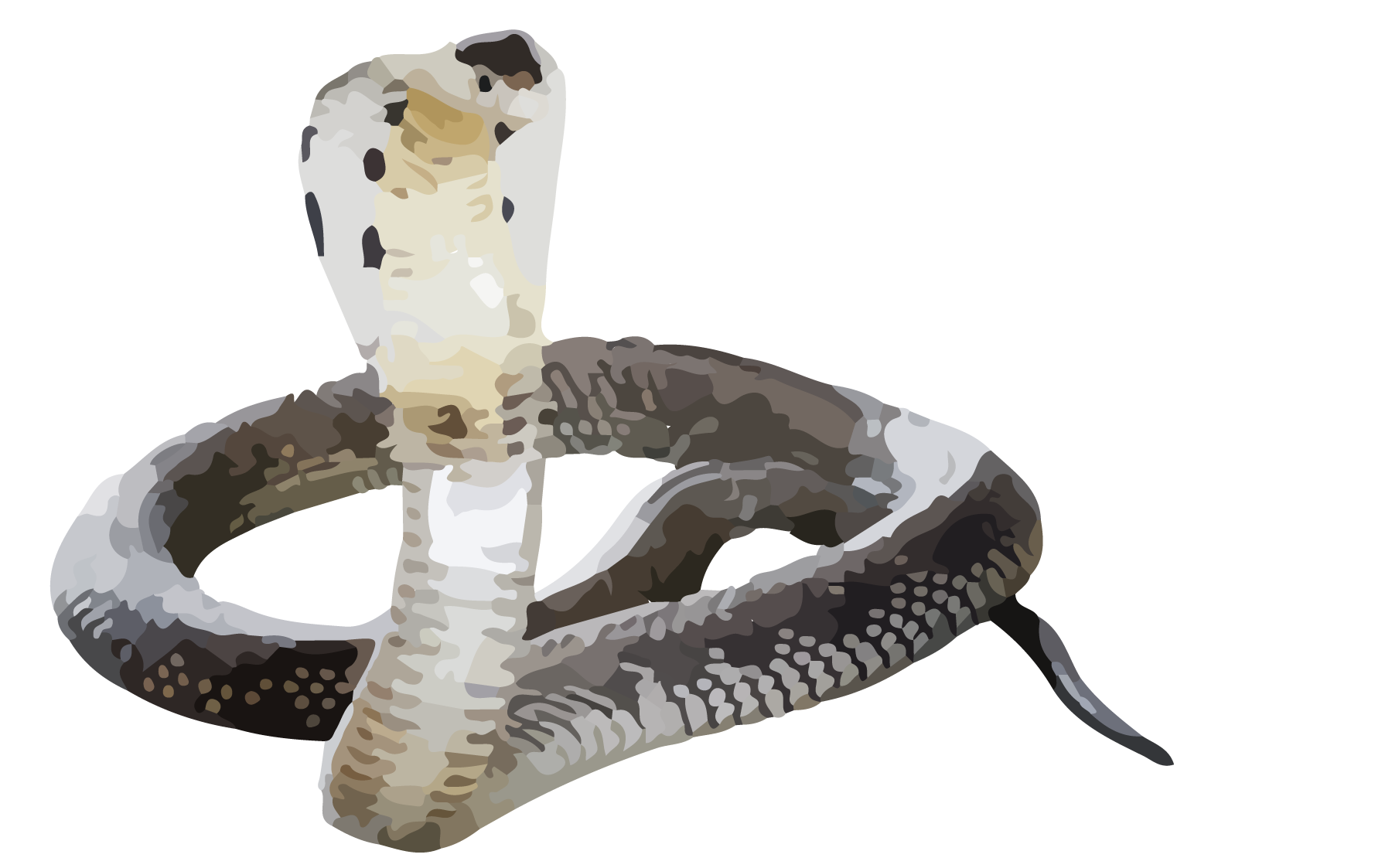 G: ribbon snake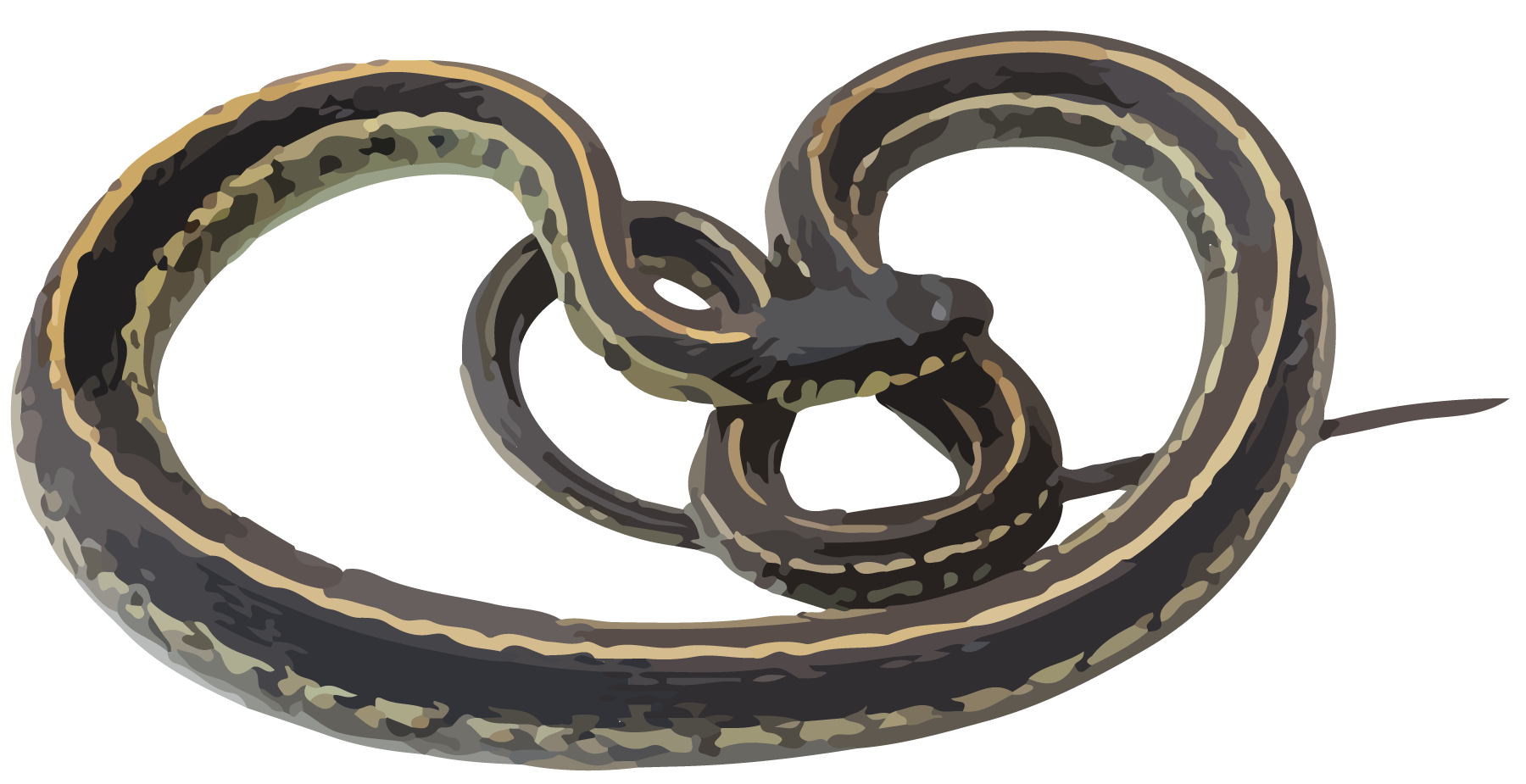 Measure the length of the komodo dragon in meters.What is the same or different about your measurements for the komodo dragon from Activity 1 and Activity 2?Measure each reptile in centimeters or meters. Don’t forget the units.How long is an adult alligator?How long is an adult cobra?How long is a ribbon snake?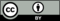 © CC BY 2021 Illustrative Mathematics®